LEVIN RACING CLUBJUNE 2019 NEWSLETTERWith winter’s arrival the Club is looking forward to Saturday 27th July and the running of our Courtesy Ford Ryder Stakes – the final race for 2-year olds this season.  The Ryder Stakes is considered to be one of the leading winter 2-year-old races in the country and being a Listed Race, this status makes it a race that trainers want to win. Our new season kicks off on Friday 29th November with our Xmas at the Races Meeting featuring the Listed Levin Stakes (open handicap over 1200m) plus the Group 3 Wellington Stakes (3-year old 1600m).  This Premier Meeting is very popular for those wishing to have an early Xmas function plus being a Friday and the meeting starting at 12.30pm it provides a great afternoon of entertainment for all.Our second meeting of the season will be Friday 20th December featuring the Horowhenua Christmas Cup (rating 65 over 1600m).  This meeting is also a Xmas At the Races event.Should you wish to book a group for a get-together for either the November or December meeting please contact Lesley Haigh – event manager – 027624767 or email eventslevinracingclub@gmail.comOver the July, November and December meetings we will running our Member’s Draw for each meeting.  You have to be on course to be eligible and your number is drawn after the running of race 5.  Be there to have a chance to win $100 to spend on betting. If the member drawn is not on course, the prize will jack-pot to the next meeting.The Levin Classic is scheduled to be run on Saturday 11th January 2020 and once again the Club will be providing a bus to Trentham return for those wishing to attend.  This has always been well attended in the past and we look forward to seeing you there.The Club is putting up an incentive for trainers over the July, Nov and Dec meetings plus the Levin Classic race by way of a Trainers Prize.  The winner will be decided by way of a points system – Win 4 pts, Second 3 pts, Third 2pts and fourth 1pt.  In the event of a tie the winner will be decided by the most runners of the tied trainers.  The winner will be announced at the conclusion of the Levin Classic race at Trentham.  The winner will have a choice of one of two prizes.  Travel and Accommodation for two to the Hunter Valley Annual Stallion Parades in 2020 or a Travel voucher up to $5000.00Levin Trainers have been to the fore in the last few weeks with Sylvia Kay, Ilone Kelly and Josh Shaw winning races.  Congratulations to these trainers.  We would also like to say “well done” to Bridie Ansell (apprentice to Ilone Kelly) for achieving her fist win at Trentham riding Sylvia Kay’s horse Doctor Watson.  She has since notched a further win and some placings.  Hopefully you saw an excellent article by John Williams featuring Bridie in the Levin Chronicle just prior to her first win.  To date she has had 12 starts for 3 wins and various placings – a great start to her career on the track.It is with regret that we record the passing of two of our staunchest supporters – Paddy Kay and Ian Bryce.  Ian was well known as the owner of Shuzora and was not frightened to voice his opinion regarding anything racing.  Paddy (wife of Sylvia) was involved with many top horses including Spiro, Sapio and Dolcetto.  Both will be sadly missed.The Jump Outs continue to be well supported with usually 90 to 120 horses jumping out each jump out day.  We are particularly grateful to the support we receive from the regular attendees and in particular Fraser Auret and Lisa Latta.  Everyone is welcome to come to the track and observe with the added bonus of delicious catering by Tammy from Road Kai plus free tea and coffee.  The Jump Outs are held on a Wednesday starting 9am.  Up-coming dates are Wed 3rd July, Wed 24th July.  Further dates will be advertised on our web site. The convenor of the Jump Outs – Sue, would like to express her thanks to the voluntary workers at the jump outs who do a terrific job come rain, hail or shine.  We will be holding our Jump Out Xmas BBQ again as a thank you to our supporters on the last Jump Out in December.The track continues to support between 35 – 40 horses working. The track and grounds are in excellent condition – thanks to our caretaking guys.We are working on the final plans and consents for the building of the new tie ups.  The project consists of the new tie ups and float park being re-located onto the “track” side of Mako Mako road to cancel the need for horses to cross the road to get to the track.    Mako Mako Road has always been a problem for horses crossing but so much worse now with more traffic using the road plus the speeding drivers who ignore the speed limits.  There is also a tidy up of fencing around the track grounds in progress. With the start of the new season rapidly approaching we would like to ensure that our member’s details are up to date.  Could you please advise Sue McCarrison – 0274744936 (levinracingclub@xtra.co.nz) of any changes and we would appreciate, if you are on email, too please advise us of your email address as this ensures that you receive correspondence from the Club plus at end July you will be receiving your subscription accounts for 2019/2020 season plus advice of the AGM date etc.  If you have any friends who would like to become members of the Club please let us know and we will forward a membership application.As an added bonus to membership of Levin, Otaki have offered Levin members access to all of Otaki’s 11 meetings for the coming season. His includes Otaki’s Summer Festival meeting in January and the Hanuni Group1 day in February. This gives Levin members free access to 14 race meetings per year in your local area.  Otaki carried remedial work on their track this time last year and it is so good to see the track in great condition with no problems in the winter.  Congratulations to the Otaki Team and their diligent caretaker, Reg Winiata.  Well done.The Committee look forward to seeing you all at the up-coming meetings, and do bring friends along for some great racing.Good punting 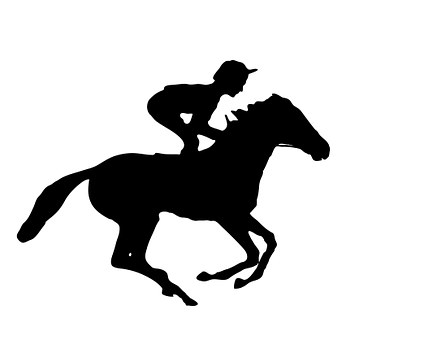                                                                                                                 Paul and Sue